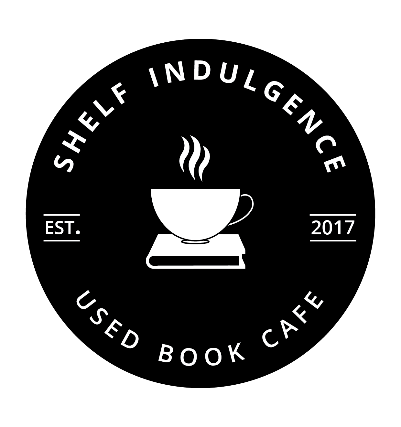 COFFEEBREWED COFFEE12oz- $1.80	16oz- $2.10ICED COFFEE16oz-$2.25COLD BREW16oz- $3.25LATTE/CAPPUCCINO12oz-$3.4516oz- $3.95AMERICANO12oz- $2.50RED EYE12oz- $2.50160z- $3.00AFFOGATOSingle- $3.50Double-$4.50ESPRESSOSingle- $1.50Double- $2.50ADD A FLAVOR   $0.25Vanilla, Mocha, Toffee, Lavender, Pistachio, Coconut, Caramel, Peppermint, Hazelnut, Amaretto, Maple Spice, Raspberry,  *SF VanillaCoffee Menu2805 N. Tamiami Trail, SRQ(941) 260-5326shelfindulgence@yahoo.comTEAHERBALHibiscus BerryChamomile LavenderGREEN + WHITELemon GingerBanchaTropical FruitWhite Rose (lightly caffeinated)BLACKChaiLavender LemonCaribbean BerryNilgiriEnglish BreakfastEarl GreyEarl Grey + Green Rose (blend)Black Currant and AppleLychee12oz- $2.2516oz- $2.65FRESH BREWED ICED TEA Changes Daily16oz- $2.50GREEN TEA ARNOLD PALMERHalf fresh squeezed lemonade, half organic iced tea16oz- $3.25SPECIALTY DRINKS ALMOND JOY LATTEEspresso, coconut and mocha syrups with steamed almond milk	            $4.50LONDON FOGHot Earl Grey Tea with lavender and vanilla syrup and steamed milk         $3.50HONEY BEEEspresso with real honey, vanilla syrup and milk	                 	            $4.50TOFFEE RED EYEShot of espresso in iced coffee with toffee nut syrup, half and half, and cinnamon sprinkle		  	            $3.50AMARETTO CAPPUCCINOEspresso with amaretto syrup, foamed almond milk, and topped with cocoa and almond slivers	          $4.50DIRTY CHAITraditional black chai tea brewed in milk with a shot of espresso, honey, and cinnamon		         $4.50LAVENDER LATTEEspresso, lavender and vanilla syrups with steamed milk	          $4.50CINNAMON BUN LATTEEspresso, maple and cinnamon flavored syrups and steamed milk topped with whip & cinnamon      $4.50 	      NUTTY AMERICANODouble shot americano over ice lightly sweetened with toffee and hazelnut syrups and oat milk			        $3.25ROOTBEER FLOAT	         $3.75BLACKBERRY LEMONADE       $2.75